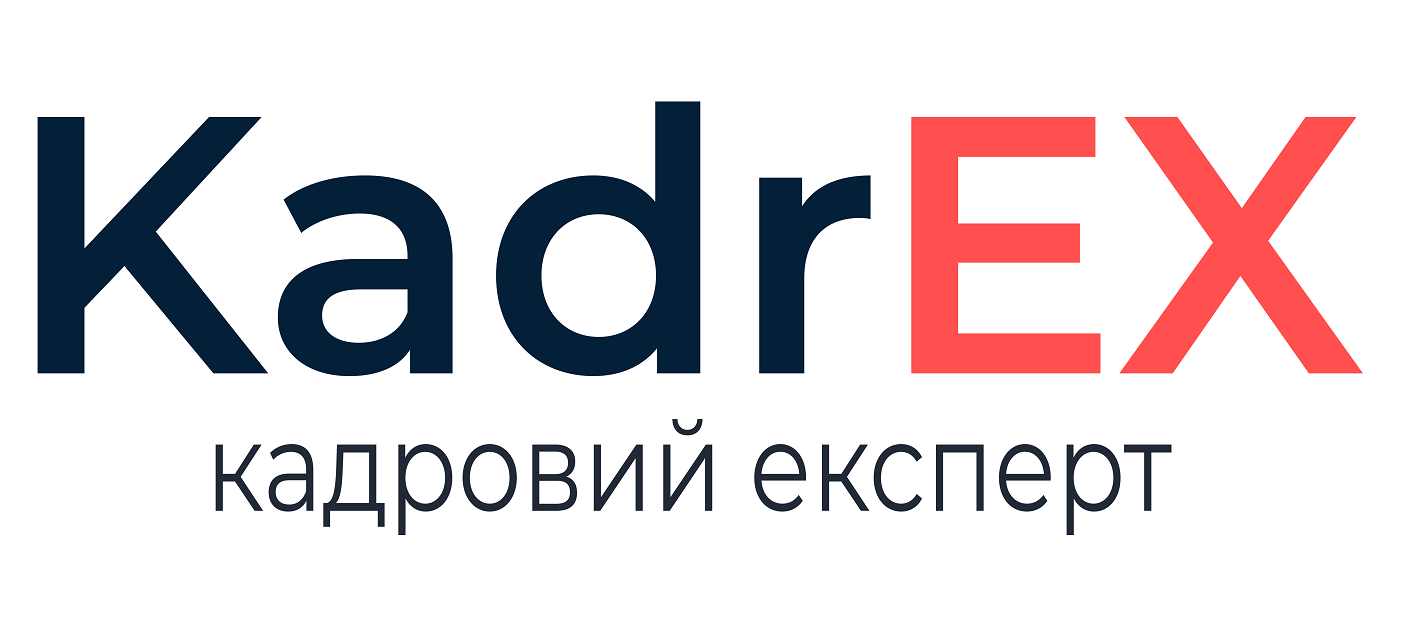 __________________________________________________
___________________________________________________________________________ЗАЯВАПрошу надати мені відпустку без збереження заробітної плати як такій, яка виїхала за межі території України тривалістю 20 календарних днів із «___» ___________20__ р.До заяви додаю копію довідки про перетин польського кордону «___» ______________20__  р. (як варіант: копію сторінки із закордонного паспорта з відміткою про перетин державного кордону України «___» ______________20__  р.)«___» ______________20__ 							      Підпис